Name ___________________________________			Date ____________________________Lesson #81 – Compound EventsThe set of all possible outcomes of one or more events is called the ______________________________. You can use tables and tree diagrams to find the sample space of events.List all of the outcomes when spinning the given spinner.  How many possible outcomes are there?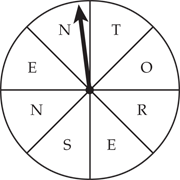 Draw a tree diagram showing all the possible outcomes when rolling a number cube.  How many possible outcomes are there?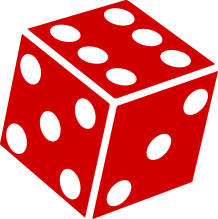 Draw a tree diagram showing all of the possible outcomes when flipping a quarter and flipping a nickel.  How many possible outcomes are there?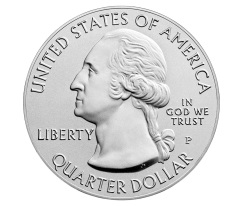 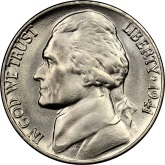 You randomly choose a crust and style of pizza. Find the sample space by drawing a tree diagram. How many different pizzas are possible?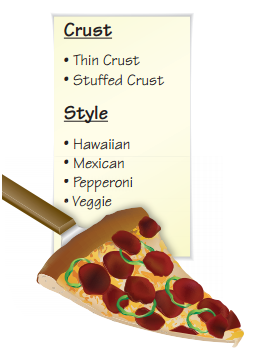 The pizza shop adds a deep dish crust. Find the sample space by listing the possible outcomes. How many pizzas are possible?Another way to find the total number of possible outcomes is to use the ____________________________________________________________.The pizza shop now has 3 choices for the crust, 4 styles of pizza and 2 different types of dough.  How man possible combinations are possible?Find the sample space of rolling a number cube and flipping a coin. How many possible combinations are there?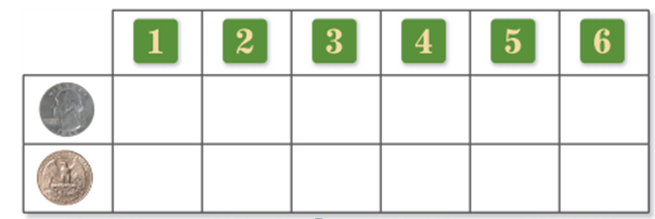 Identify the number of possible outcomes of rolling a number cube and flipping a coin.  Use the Fundamental Counting Principle to state the total possible outcomes. Find the total number of possible outcomes of spinning the spinner and choosing a number from 1 to 5. 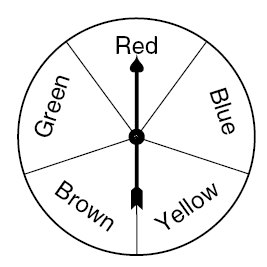 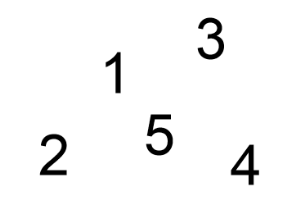 How many different outfits can you make from 4 T-shirts, 5 pairs of jeans, and 5 pairs of shoes?____________________________________ consists of two or more events. As with a single event, the probability of a compound event is the ratio of the number of favorable outcomes to the number of possible outcomes.